Marzano’s Strategies Visual Summarizing and Note Taking 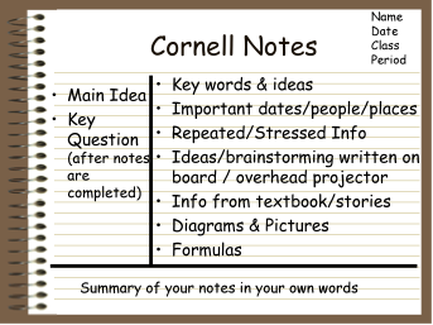 Homework and Practice 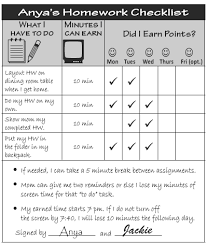 Cooperative Learning 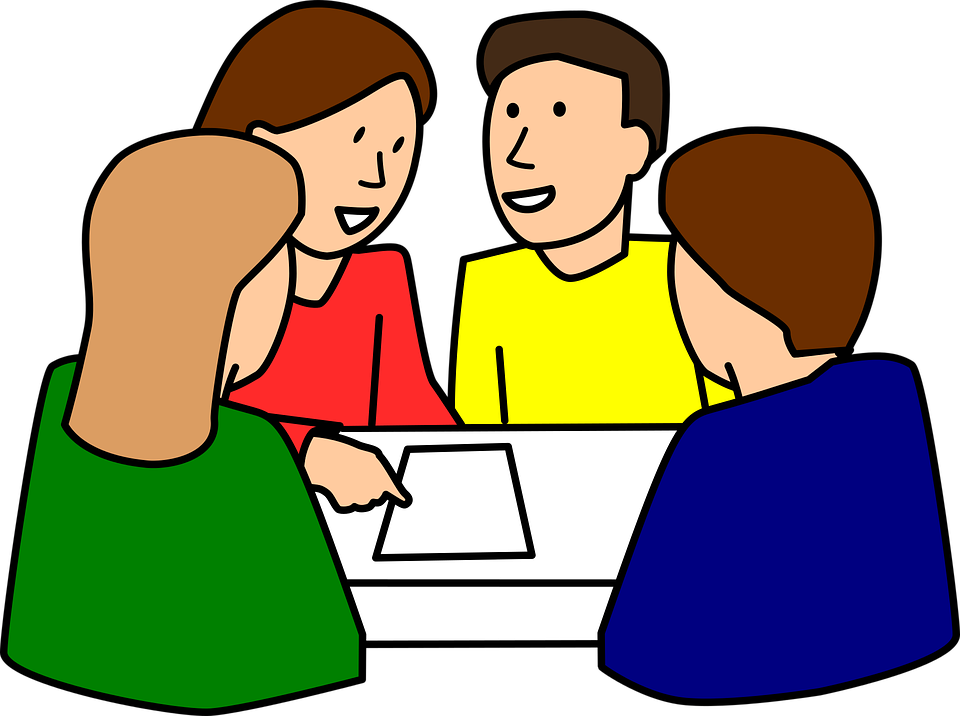 Generating & Testing a Hypothesis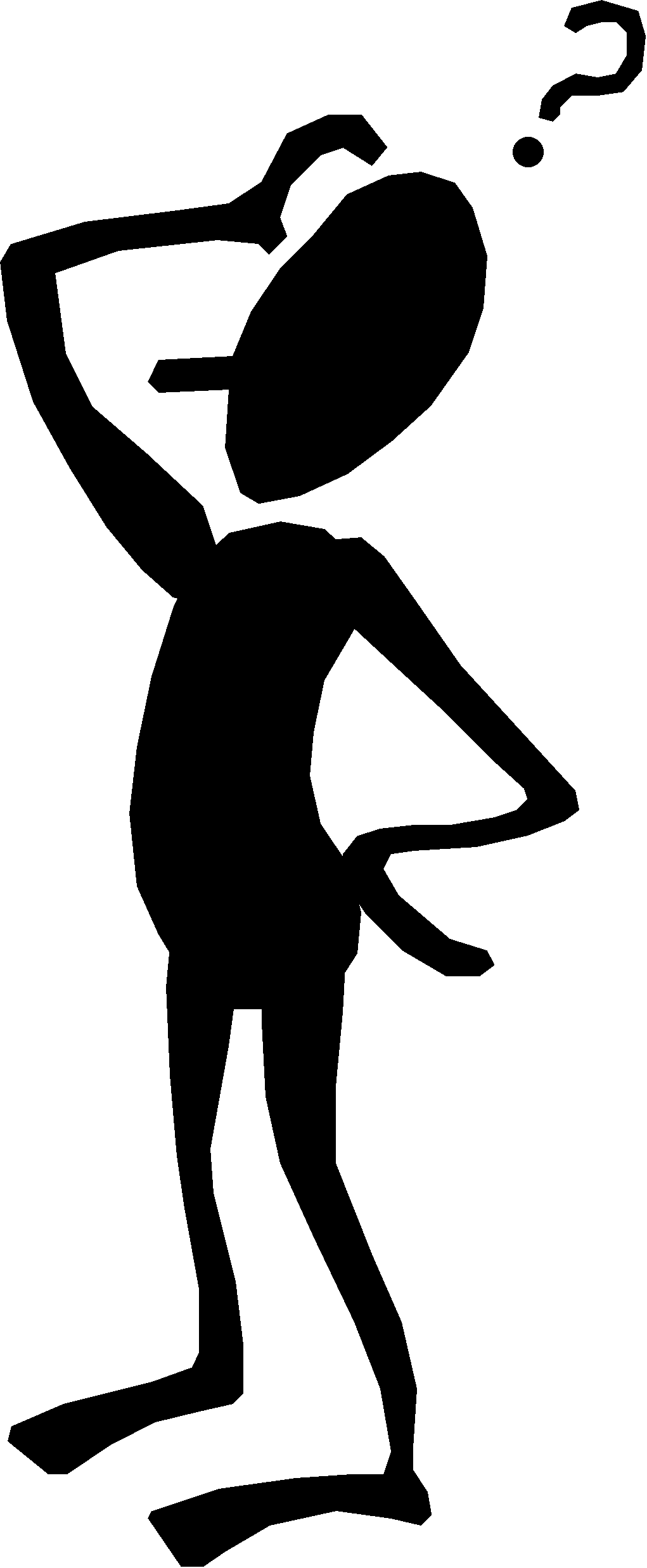 Reinforcing Effort and Providing Recognition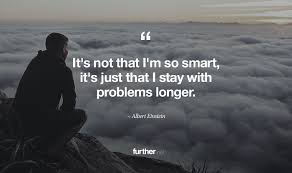 Graphic Organizers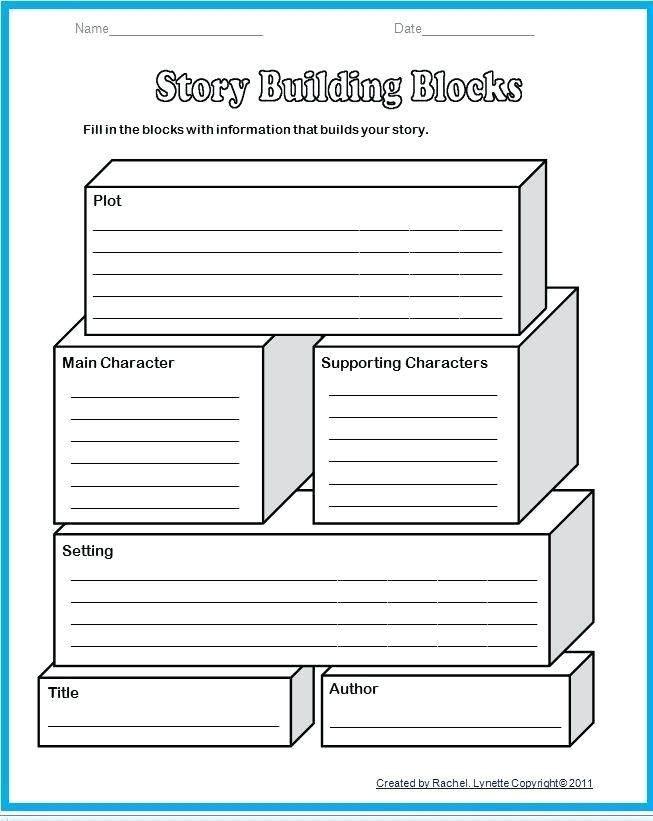 Similarities &  Differences 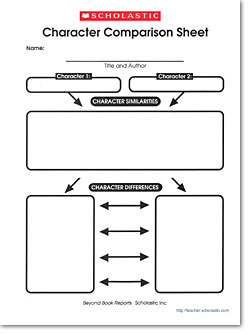 Non Linguistic Representation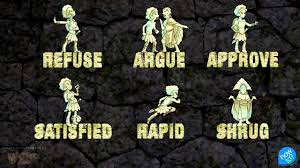 Academic Vocabulary 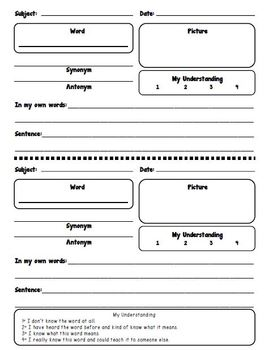 Setting Objectives & Providing Feedback 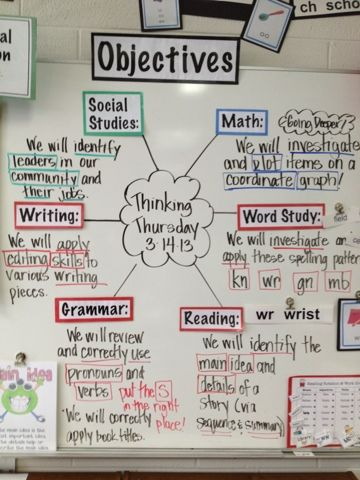 